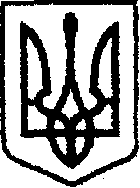 У К Р А Ї Н Ачернігівська обласна державна адміністрація         УПРАВЛІННЯ КАПІТАЛЬНОГО БУДІВНИЦТВАН А К А Звід  _24.12.2020 р._      	                     Чернігів                                      № _330_Про тендерний комітетКеруючись Законом України «Про публічні закупівлі», у зв’язку з виробничою необхідністю та з метою забезпечення діяльності тендерного комітету,наказую:1. Призначити головою тендерного комітету Управління капітального будівництва Чернігівської обласної державної адміністрації Середу Світлану Михайлівну, начальника відділу фінансового забезпечення – головного бухгалтера.2. Затвердити склад тендерного комітету Управління капітального будівництва Чернігівської обласної державної адміністрації:3. Визнати такими, що втратили чинність накази начальника Управління капітального будівництва Чернігівської обласної державної адміністрації від 08.01.2020 № 7, від 13.11.2020 № 304 та від 26.11.2020 № 309 «Про тендерний комітет».4.   Контроль за виконанням наказу залишаю за собою.Начальник                                                                                  Богдан КРИВЕНКО1. Середа Світлана Михайлівна Начальник відділу фінансового забезпечення – головний бухгалтер, голова тендерного комітету2. Баглай Тетяна ПетрівнаНачальник відділу забезпечення будівництва технічною документацією, член тендерного комітету; 3. Артеменко Ірина АнатоліївнаЗаступник начальника відділу економічного аналізу та договорів, член тендерного комітету;4. Гмиря Віта ВолодимирівнаГоловний спеціаліст відділу економічного аналізу та договорів, член тендерного комітету;5. АлексеєнкоІнна ФедорівнаПровідний інженер відділу економічного аналізу та договорів, член тендерного комітету.6. Ніколаєнко Інна ОлександрівнаПровідний інженер відділу економічного аналізу та договорів, член тендерного комітету.